BAKERSFIELD COLLEGE STUDENT GOVERNMENT ASSOCIATION1801 Panorama Drive, BCSGA Boardroom | Bakersfield, California 93305DEPARTMENT OF STUDENT ORGANIZATIONSFriday April 22, 2022                                            10a.m-11p.m.	Zoom Meeting ID: 967 1526 6149 https://cccconfer.zoom.us/meeting/register/tJcudO6grDwjE9EV60Vgcn5Yy7j5huLsnEe x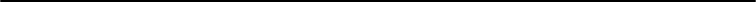 CALL MEETING TO ORDERThe meeting was called to order at 10:15 am. ASCERTAINMENT OF QUORUMA majority quorum must be established to hold a bona fide meetingMembers present: Director Escobar, Senator Makrai, Senator Grewal3/3 members were present and a bonafide meeting was held.3.  CORRECTIONS TO THE MINUTESThe Body will discuss and correct minutes from previous meetings.a. The Body will consider the approval of unapproved minutes from the meeting held on 04/1/2022Director Escobar accepted the minutes4.  PUBLIC COMMENTThis segment of the meeting is reserved for persons desiring to address the Body on any matter of concern that is not stated on the agenda. A time limit of three (3) minutes per speaker and fifteen (15) minutes per topic shall be observed. The law does not permit any action to be taken, nor extended discussion of any items not on the agenda. The Body may briefly respond to statements made or questions posed, however, for further information, please contact the BCSGA Vice President for the item of discussion to be placed on a future agenda. (Brown Act§54954.3)a. Introduction of meeting attendeesAll the attendees from each ICC came and introduced themselves5.  REPORTS OF THE ASSOCIATIONThe chair shall recognize any officer of the association, including the BCSGA Advisor, to offer a report on official activities since the previous meeting and make any summary announcements deemed necessary for no longer than three minutes, save the advisor, who has infinite time.Director of Student Organizations, Daniel EscobarHelped with Spring Fling events and another Senate meeting on Wednesday.BCSGA Advisor, Nicole AlvarezLots of events coming up and encouraged people to attend and always need volunteers to help work the events. Encouraged attendees to attend Student awards and help out with Commencement. 6.  NEW BUSINESS       Items listed have not already been discussed once and thus are considered for approval by the bodyApproval of SOF grant application for Student organization SAGAHire a speaker to come into one of their meetings to discuss LGBT + education. Senator Grewal “aye”Senator Makrai “aye”Director Escobar “aye”Approval of SOF grant application for Student organization WISE Travel & Program FundsNeed travel funds to transport the boat, themselves, and their advisor to compete in the competition in the Bay area from May 13 -15. Senator Grewal “aye”Senator Makrai “aye”Director Escobar “aye”Approval of SOF grant application for student organization Engineer’s Club Travel Funds Need travel funds to transport themselves and their equipment for competition in the Bay Area from May 13-15. Senator Grewal “aye”Senator Makrai “aye”Director Escobar “aye”Approval of SOF grant application for Student organization Computer Science club Planning to set up a coding competition and needs money to buy a prize for the winner.Senator Grewal “aye”Senator Makrai “aye”Director Escobar “aye”Great American CleanUp April 30th Discussion on club renewal process Introduction of incoming Director of Student Organizations 7.  ANNOUNCEMENTS          The Chair shall recognize in turn BCSGA Officers requesting the floor for a period not to exceed one minute8.  ADJOURNMENTMeeting was adjourned at 10:52 am. 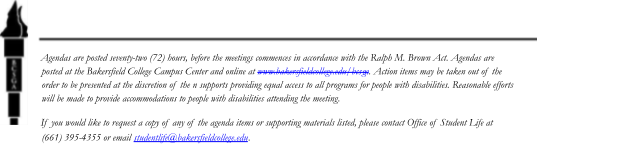 